THE GROVE PRIMARY SCHOOL - GEOGRAPHY JOURNEY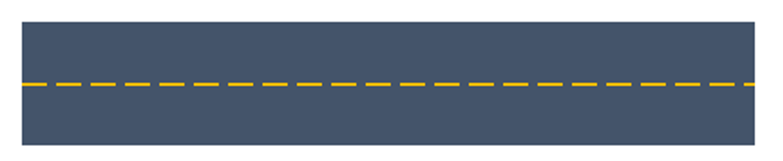 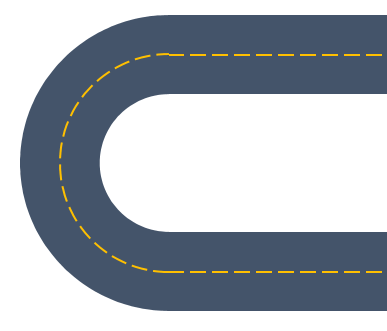 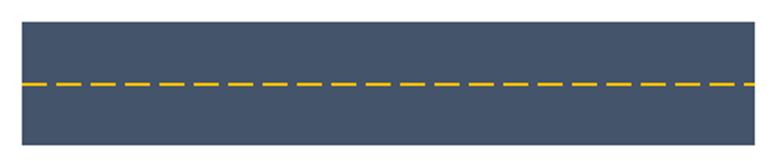 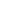 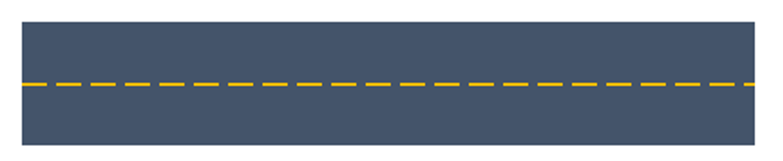 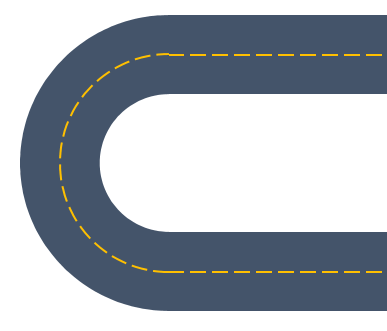 